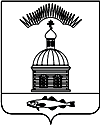 АДМИНИСТРАЦИЯ МУНИЦИПАЛЬНОГО ОБРАЗОВАНИЯ ГОРОДСКОЕ ПОСЕЛЕНИЕ ПЕЧЕНГА ПЕЧЕНГСКОГО РАЙОНА МУРМАНСКОЙ ОБЛАСТИПОСТАНОВЛЕНИЕ от                                                                                                                          № п. ПеченгаВ соответствии Бюджетным кодексом РФ, Федеральным законом от 06.10.2003 № 131-ФЗ «Об общих принципах организации местного самоуправления в Российской Федерации», п. 7 ст. 3, п. 6 ст. 4, ст. 13 Федерального  закона Российской Федерации от 08.11.2007 № 257-ФЗ «Об автомобильных дорогах и о дорожной деятельности в Российской Федерации и о внесении изменений в отдельные законодательные акты Российской Федерации» и постановлением администрации муниципального образования городское поселение Печенга от 25.01.2016 № 23 «Об утверждении Порядка разработки, реализации и оценки эффективности муниципальных программ муниципального образования городское поселение Печенга», руководствуясь Уставом муниципального образования городское поселение Печенга Печенгского района Мурманской области, администрация муниципального образования городское поселение Печенга,ПОСТАНОВЛЯЕТ:Таблицу № 3 Муниципальной программы «Развитие дорожного хозяйства муниципального образования городское поселение Печенга Печенгского района Мурманской области в 2017 году», утвержденной постановлением администрации муниципального образования  городское поселение Печенга от 30.11.2016 № 269 изменить и изложить в новой редакции, согласно приложению к настоящему постановлению.Настоящее постановление вступает в силу с момента его опубликования (обнародования).Настоящее постановление опубликовать  в соответствии с Порядком опубликования (обнародования) муниципальных правовых актов органов местного самоуправления городского поселения Печенга.Контроль за исполнением настоящего постановления возложить на заместителя главы администрации муниципального образования городское поселение Печенга.Глава администрации  муниципального образованиягородского поселения Печенга	                                                        Н. Г. ЖдановаТаблица № 3Согласовано:Заместитель главы администрации _________________ Быстров А.Н.И.о. начальника финансового отдела __________________ Филатова Ю.Ю.Начальник юридического отдела ____________ Воронцов И.В.Начальник ОМИ _____________ Кузнецов А.В.исп. Святенко Ю.С.О внесении изменений в муниципальную программу «Развитие дорожного хозяйства муниципального образования городское поселение Печенга Печенгского района Мурманской области в 2017 году»Перечень программных мероприятий с объемом финансирования и показателями результативностиПеречень программных мероприятий с объемом финансирования и показателями результативностиПеречень программных мероприятий с объемом финансирования и показателями результативностиПеречень программных мероприятий с объемом финансирования и показателями результативностиПеречень программных мероприятий с объемом финансирования и показателями результативностиПеречень программных мероприятий с объемом финансирования и показателями результативностип/пп/пЦели, задачи, мероприятиеСрок исполненияИсточники финансированияОбъемфинансированиятыс. руб.Исполнителисоисполнители1123456Цель: Организация дорожной деятельности, обеспечивающей выполнение требований к транспортно-эксплуатационным показателям и удовлетворение потребностей пользователей улично-дорожной сетью, автомобильными дорогами местного значения и дорожными сооружениями, на основе своевременного и качественного выполнения работ по ремонту и содержанию автодорог МО г.п. Печенга.Цель: Организация дорожной деятельности, обеспечивающей выполнение требований к транспортно-эксплуатационным показателям и удовлетворение потребностей пользователей улично-дорожной сетью, автомобильными дорогами местного значения и дорожными сооружениями, на основе своевременного и качественного выполнения работ по ремонту и содержанию автодорог МО г.п. Печенга.Цель: Организация дорожной деятельности, обеспечивающей выполнение требований к транспортно-эксплуатационным показателям и удовлетворение потребностей пользователей улично-дорожной сетью, автомобильными дорогами местного значения и дорожными сооружениями, на основе своевременного и качественного выполнения работ по ремонту и содержанию автодорог МО г.п. Печенга.Цель: Организация дорожной деятельности, обеспечивающей выполнение требований к транспортно-эксплуатационным показателям и удовлетворение потребностей пользователей улично-дорожной сетью, автомобильными дорогами местного значения и дорожными сооружениями, на основе своевременного и качественного выполнения работ по ремонту и содержанию автодорог МО г.п. Печенга.Цель: Организация дорожной деятельности, обеспечивающей выполнение требований к транспортно-эксплуатационным показателям и удовлетворение потребностей пользователей улично-дорожной сетью, автомобильными дорогами местного значения и дорожными сооружениями, на основе своевременного и качественного выполнения работ по ремонту и содержанию автодорог МО г.п. Печенга.Цель: Организация дорожной деятельности, обеспечивающей выполнение требований к транспортно-эксплуатационным показателям и удовлетворение потребностей пользователей улично-дорожной сетью, автомобильными дорогами местного значения и дорожными сооружениями, на основе своевременного и качественного выполнения работ по ремонту и содержанию автодорог МО г.п. Печенга.Цель: Организация дорожной деятельности, обеспечивающей выполнение требований к транспортно-эксплуатационным показателям и удовлетворение потребностей пользователей улично-дорожной сетью, автомобильными дорогами местного значения и дорожными сооружениями, на основе своевременного и качественного выполнения работ по ремонту и содержанию автодорог МО г.п. Печенга.Задача 1. Улучшение технического состояния существующей улично-дорожной сети и автомобильных дорог местного значения за счет увеличения объемов работ по ремонту и содержанию дорожного хозяйства МО г.п. ПеченгаЗадача 1. Улучшение технического состояния существующей улично-дорожной сети и автомобильных дорог местного значения за счет увеличения объемов работ по ремонту и содержанию дорожного хозяйства МО г.п. ПеченгаЗадача 1. Улучшение технического состояния существующей улично-дорожной сети и автомобильных дорог местного значения за счет увеличения объемов работ по ремонту и содержанию дорожного хозяйства МО г.п. ПеченгаЗадача 1. Улучшение технического состояния существующей улично-дорожной сети и автомобильных дорог местного значения за счет увеличения объемов работ по ремонту и содержанию дорожного хозяйства МО г.п. ПеченгаЗадача 1. Улучшение технического состояния существующей улично-дорожной сети и автомобильных дорог местного значения за счет увеличения объемов работ по ремонту и содержанию дорожного хозяйства МО г.п. ПеченгаЗадача 1. Улучшение технического состояния существующей улично-дорожной сети и автомобильных дорог местного значения за счет увеличения объемов работ по ремонту и содержанию дорожного хозяйства МО г.п. ПеченгаЗадача 1. Улучшение технического состояния существующей улично-дорожной сети и автомобильных дорог местного значения за счет увеличения объемов работ по ремонту и содержанию дорожного хозяйства МО г.п. Печенга1.1.1.1.Ремонт участка автомобильной дороги н.п. Спутник Военный городок № 42 (поворот с федеральной трассы М-18 до жилого дома по ул. Новая) –3 268 кв.м.II-III кв.2017 г.ФБ0,0ОМИ1.1.1.1.Ремонт участка автомобильной дороги н.п. Спутник Военный городок № 42 (поворот с федеральной трассы М-18 до жилого дома по ул. Новая) –3 268 кв.м.II-III кв.2017 г.ОБ0,0ОМИ1.1.1.1.Ремонт участка автомобильной дороги н.п. Спутник Военный городок № 42 (поворот с федеральной трассы М-18 до жилого дома по ул. Новая) –3 268 кв.м.II-III кв.2017 г.МБ2382,524ОМИ1.1.1.1.Ремонт участка автомобильной дороги н.п. Спутник Военный городок № 42 (поворот с федеральной трассы М-18 до жилого дома по ул. Новая) –3 268 кв.м.II-III кв.2017 г.РБ0,0ОМИ1.1.1.1.Ремонт участка автомобильной дороги н.п. Спутник Военный городок № 42 (поворот с федеральной трассы М-18 до жилого дома по ул. Новая) –3 268 кв.м.II-III кв.2017 г.ВБС0,0ОМИ1.1.1.1.Ремонт участка автомобильной дороги н.п. Спутник Военный городок № 42 (поворот с федеральной трассы М-18 до жилого дома по ул. Новая) –3 268 кв.м.II-III кв.2017 г.Итого:2382,524ОМИ1.2.1.2.Разработка сметной документации на ремонты автомобильных дорог в 2017-2018 гг. (с проведением экспертизы) – 3 шт.В течение 2017 г.ФБ0,0ОМИ1.2.1.2.Разработка сметной документации на ремонты автомобильных дорог в 2017-2018 гг. (с проведением экспертизы) – 3 шт.В течение 2017 г.ОБ0,0ОМИ1.2.1.2.Разработка сметной документации на ремонты автомобильных дорог в 2017-2018 гг. (с проведением экспертизы) – 3 шт.В течение 2017 г.МБ100,000ОМИ1.2.1.2.Разработка сметной документации на ремонты автомобильных дорог в 2017-2018 гг. (с проведением экспертизы) – 3 шт.В течение 2017 г.РБ0,0ОМИ1.2.1.2.Разработка сметной документации на ремонты автомобильных дорог в 2017-2018 гг. (с проведением экспертизы) – 3 шт.В течение 2017 г.ВБС0,0ОМИ1.2.1.2.Разработка сметной документации на ремонты автомобильных дорог в 2017-2018 гг. (с проведением экспертизы) – 3 шт.В течение 2017 г.Итого:100,000ОМИ1.3.1.3.Формирование земельных участков под автомобильными дорогами,  находящимися в муниципальной собственности и постановка на ГКН- 4 шт.II-III кв. 2017 г.ФБ0,0ОМИ1.3.1.3.Формирование земельных участков под автомобильными дорогами,  находящимися в муниципальной собственности и постановка на ГКН- 4 шт.II-III кв. 2017 г.ОБ0,0ОМИ1.3.1.3.Формирование земельных участков под автомобильными дорогами,  находящимися в муниципальной собственности и постановка на ГКН- 4 шт.II-III кв. 2017 г.МБ147,50ОМИ1.3.1.3.Формирование земельных участков под автомобильными дорогами,  находящимися в муниципальной собственности и постановка на ГКН- 4 шт.II-III кв. 2017 г.РБ0,0ОМИ1.3.1.3.Формирование земельных участков под автомобильными дорогами,  находящимися в муниципальной собственности и постановка на ГКН- 4 шт.II-III кв. 2017 г.ВБС0,0ОМИ1.3.1.3.Формирование земельных участков под автомобильными дорогами,  находящимися в муниципальной собственности и постановка на ГКН- 4 шт.II-III кв. 2017 г.Итого:147,00ОМИ1.4.1.4.Проведение работ по  оценке уязвимости искусственных сооружений от актов незаконного вмешательстваII-III кв. 2017 г.ФБ0,0ОМИ1.4.1.4.Проведение работ по  оценке уязвимости искусственных сооружений от актов незаконного вмешательстваII-III кв. 2017 г.ОБ0,0ОМИ1.4.1.4.Проведение работ по  оценке уязвимости искусственных сооружений от актов незаконного вмешательстваII-III кв. 2017 г.МБ80,00ОМИ1.4.1.4.Проведение работ по  оценке уязвимости искусственных сооружений от актов незаконного вмешательстваII-III кв. 2017 г.РБ0,0ОМИ1.4.1.4.Проведение работ по  оценке уязвимости искусственных сооружений от актов незаконного вмешательстваII-III кв. 2017 г.ВБС0,0ОМИ1.4.1.4.Проведение работ по  оценке уязвимости искусственных сооружений от актов незаконного вмешательстваII-III кв. 2017 г.Итого:80,00ОМИ1.5.1.5.Проведение работ по разработке плана обеспечения транспортной безопасности искусственного сооружения от актов незаконного вмешательстваII-III кв. 2017 г.ФБ0,0ОМИ1.5.1.5.Проведение работ по разработке плана обеспечения транспортной безопасности искусственного сооружения от актов незаконного вмешательстваII-III кв. 2017 г.ОБ0,0ОМИ1.5.1.5.Проведение работ по разработке плана обеспечения транспортной безопасности искусственного сооружения от актов незаконного вмешательстваII-III кв. 2017 г.МБ80,00ОМИ1.5.1.5.Проведение работ по разработке плана обеспечения транспортной безопасности искусственного сооружения от актов незаконного вмешательстваII-III кв. 2017 г.РБ0,0ОМИ1.5.1.5.Проведение работ по разработке плана обеспечения транспортной безопасности искусственного сооружения от актов незаконного вмешательстваII-III кв. 2017 г.ВБС0,0ОМИ1.5.1.5.Проведение работ по разработке плана обеспечения транспортной безопасности искусственного сооружения от актов незаконного вмешательстваII-III кв. 2017 г.Итого:80,00ОМИ1.6.1.6.Разработка проектов организации дорожного движения на территории муниципального образования городское поселение ПеченгаI-IV кв.2017 г.ФБ0,0ОМИ1.6.1.6.Разработка проектов организации дорожного движения на территории муниципального образования городское поселение ПеченгаI-IV кв.2017 г.ОБ0,0ОМИ1.6.1.6.Разработка проектов организации дорожного движения на территории муниципального образования городское поселение ПеченгаI-IV кв.2017 г.МБ100,0ОМИ1.6.1.6.Разработка проектов организации дорожного движения на территории муниципального образования городское поселение ПеченгаI-IV кв.2017 г.РБ0,0ОМИ1.6.1.6.Разработка проектов организации дорожного движения на территории муниципального образования городское поселение ПеченгаI-IV кв.2017 г.ВБС0,0ОМИ1.6.1.6.Разработка проектов организации дорожного движения на территории муниципального образования городское поселение ПеченгаI-IV кв.2017 г.Итого:100,0ОМИИТОГО по Задаче 1:ИТОГО по Задаче 1:ИТОГО по Задаче 1:ИТОГО по Задаче 1:ФБ0,0ИТОГО по Задаче 1:ИТОГО по Задаче 1:ИТОГО по Задаче 1:ИТОГО по Задаче 1:ОБ0,0ИТОГО по Задаче 1:ИТОГО по Задаче 1:ИТОГО по Задаче 1:ИТОГО по Задаче 1:МБ2 890,024ИТОГО по Задаче 1:ИТОГО по Задаче 1:ИТОГО по Задаче 1:ИТОГО по Задаче 1:РБ0,0ИТОГО по Задаче 1:ИТОГО по Задаче 1:ИТОГО по Задаче 1:ИТОГО по Задаче 1:ВБС0,0ИТОГО по Задаче 1:ИТОГО по Задаче 1:ИТОГО по Задаче 1:ИТОГО по Задаче 1:Итого:2 890,024Задача 2. Обеспечение содержания улично-дорожной сети и автомобильных дорог местного значения МО г.п. ПеченгаЗадача 2. Обеспечение содержания улично-дорожной сети и автомобильных дорог местного значения МО г.п. ПеченгаЗадача 2. Обеспечение содержания улично-дорожной сети и автомобильных дорог местного значения МО г.п. ПеченгаЗадача 2. Обеспечение содержания улично-дорожной сети и автомобильных дорог местного значения МО г.п. ПеченгаЗадача 2. Обеспечение содержания улично-дорожной сети и автомобильных дорог местного значения МО г.п. ПеченгаЗадача 2. Обеспечение содержания улично-дорожной сети и автомобильных дорог местного значения МО г.п. ПеченгаЗадача 2. Обеспечение содержания улично-дорожной сети и автомобильных дорог местного значения МО г.п. Печенга2.1.2.1.Субсидии на содержании МКП «Жилищное хозяйство» автомобильных дорог общего пользования местного значения и улично-дорожной сети МО г.п. Печенга В течение 2017 г.ФБ0,0ФинО, ОМИ,МКП «Жилищное хозяйство»2.1.2.1.Субсидии на содержании МКП «Жилищное хозяйство» автомобильных дорог общего пользования местного значения и улично-дорожной сети МО г.п. Печенга В течение 2017 г.ОБ0,0ФинО, ОМИ,МКП «Жилищное хозяйство»2.1.2.1.Субсидии на содержании МКП «Жилищное хозяйство» автомобильных дорог общего пользования местного значения и улично-дорожной сети МО г.п. Печенга В течение 2017 г.МБ2632,180ФинО, ОМИ,МКП «Жилищное хозяйство»2.1.2.1.Субсидии на содержании МКП «Жилищное хозяйство» автомобильных дорог общего пользования местного значения и улично-дорожной сети МО г.п. Печенга В течение 2017 г.РБ0,0ФинО, ОМИ,МКП «Жилищное хозяйство»2.1.2.1.Субсидии на содержании МКП «Жилищное хозяйство» автомобильных дорог общего пользования местного значения и улично-дорожной сети МО г.п. Печенга В течение 2017 г.ВБС0,0ФинО, ОМИ,МКП «Жилищное хозяйство»2.1.2.1.Субсидии на содержании МКП «Жилищное хозяйство» автомобильных дорог общего пользования местного значения и улично-дорожной сети МО г.п. Печенга В течение 2017 г.Итого:2632,180ФинО, ОМИ,МКП «Жилищное хозяйство»ИТОГО по Задаче 2:ИТОГО по Задаче 2:ИТОГО по Задаче 2:ИТОГО по Задаче 2:ФБ0,0ИТОГО по Задаче 2:ИТОГО по Задаче 2:ИТОГО по Задаче 2:ИТОГО по Задаче 2:ОБ0,0ИТОГО по Задаче 2:ИТОГО по Задаче 2:ИТОГО по Задаче 2:ИТОГО по Задаче 2:МБ2632,180ИТОГО по Задаче 2:ИТОГО по Задаче 2:ИТОГО по Задаче 2:ИТОГО по Задаче 2:РБ0,0ИТОГО по Задаче 2:ИТОГО по Задаче 2:ИТОГО по Задаче 2:ИТОГО по Задаче 2:ВБС0,0ИТОГО по Задаче 2:ИТОГО по Задаче 2:ИТОГО по Задаче 2:ИТОГО по Задаче 2:Итого:2632,180ИТОГО по Программе:ИТОГО по Программе:ИТОГО по Программе:ИТОГО по Программе:ФБ0,0ИТОГО по Программе:ИТОГО по Программе:ИТОГО по Программе:ИТОГО по Программе:ОБ0,0ИТОГО по Программе:ИТОГО по Программе:ИТОГО по Программе:ИТОГО по Программе:МБ5 522,204ИТОГО по Программе:ИТОГО по Программе:ИТОГО по Программе:ИТОГО по Программе:РБ0,0ИТОГО по Программе:ИТОГО по Программе:ИТОГО по Программе:ИТОГО по Программе:ВБС0,0ИТОГО по Программе:ИТОГО по Программе:ИТОГО по Программе:ИТОГО по Программе:Итого:5 522,204